II - Ficha dos Dados Básicos do MunicípioFICHA DOS DADOS BÁSICOS DO MUNICÍPIO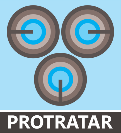 FICHA DOS DADOS BÁSICOS DO MUNICÍPIOFICHA DOS DADOS BÁSICOS DO MUNICÍPIOFICHA DOS DADOS BÁSICOS DO MUNICÍPIOCritérioDados básicos do município e do empreendimentoDados básicos do município e do empreendimentoValoresMunicípioEstadoCNPJEmpreendimentoC1)Áreas prioritárias para investimento em esgotamento sanitárioÁreas prioritárias para investimento em esgotamento sanitárioMunicípioMunicípioC2)População do município (habitantes)População do município (habitantes)População do município - base IBGE 2010População do município - base IBGE 2010C3)IDH-M 2010 IDH-M 2010 IDH - M 2010 - Atlas Brasil 2013IDH - M 2010 - Atlas Brasil 2013C4)Custo-BenefícioCusto-BenefícioCusto do empreendimento (R$)Custo do empreendimento (R$)População diretamente beneficiada pelo empreendimento (hab)População diretamente beneficiada pelo empreendimento (hab)C5)População atendidaPopulação atendidaPopulação diretamente beneficiada pelo empreendimento (hab)População diretamente beneficiada pelo empreendimento (hab)C6)Contrapartida financeira  Contrapartida financeira  Valor da contrapartida (R$)Valor da contrapartida (R$)C7)Sustentabilidade ou AutomaçãoSustentabilidade ou AutomaçãoReuso do efluente tratado (%)Reuso do efluente tratado (%)Cogeração vs Consumo de energia do sistema (kWh)Cogeração vs Consumo de energia do sistema (kWh)/Existência de mecanismos de automação no projetoExistência de mecanismos de automação no projeto(  ) SIM       (  ) NÃODeclaro que as informações são verídicas: Declaro que as informações são verídicas: Prefeito